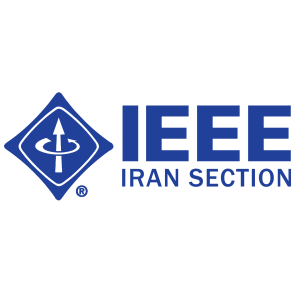 فرم ارزیابی پروژه‌های برتر در مقطع کارشناسیراهنما: مطابق آیین نامه انتخاب پایاننامههای برتر دانشجویی مصوب تاریخ .... در کمیته فعالیتهای دانشجویی بخش ایران، فرم حاضر را با در نظر گرفتن موارد ذیل تکمیل فرمایید. لازم بذکر است عدم رعایت این موارد به منزله عدم اعتبار ارزیابی است.بخش اول این فرم، جدول امتیازدهی به نگارش و تدوین اثر میباشد که در اختیار سه داور متخصص قرار میگیرد و امتیازات 8 سوال را در بازه 1 الی 5 در آن وارد می‌کنند. این قسمت دارای 45 امتیاز است. بخش دوم این فرم، جدول ارزیابی پوستر دانشجویان از 30 نمره می‌باشد که در اختیار کلیه داوران قرار می‌گیرد. بخش سوم فرم، دربردارنده جمع بندی امتیازات می باشد که شامل جدول میانگین امتیازات داوران برای بخش‌های اول و دوم و جداول دستاوردهای منسوب به اثر (مقالات و اختراعات) می‌باشد. پس از محاسبه کلیه امتیازات، در پایان بخش سوم امتیاز نهایی شرکت کننده، توسط نماینده کمیته داوری مشخص می‌شود و به تایید رئیس کمیته فعالیتهای دانشجویی برای رتبه‌بندی می‌رسد.دانشجو می‌بایست نسخه چاپی این کاربرگ را تهیه کرده و پس از تکمیل صفحه اول (فرم نامزدی) و قسمت مقالات مستخرج از پایان‌نامه (در صورت وجود)، جهت دریافت تاییدیه، به همراه باقی مدارک برای مشاور شاخه‌ دانشجویی IEEE ارسال نماید. مشاور شاخه دانشجویی پس از ارزیابی اولیه و بررسی مدارک، صفحه اول (فرم نامزدی) را امضا نموده و آن را برای کمیته فعالیتهای دانشجویی بخش ایران جهت داوری ارسال می‌نماید.فرم نامزدی پایاننامه‌های برتر دانشجویی مقطع کارشناسی بخش ایران IEEEبخش اول: امتیاز نگارش و تدوین اثرنام نامزد:						عنوان پروژه:			بخش دوم: ارزیابی پوسترامضای داور: 								مجموع از 75:بخش سوم: ارزیابی دستاوردهای منسوب به پایاننامه و جمع‌بندیاین بخش فقط در اختیار نماینده کمیته داوری و مسئول کمیته فعالیتهای دانشجویی قرار می‌گیرد.نام نامزد:عنوان پروژه:	شماره عضویت: 	اختراعات ثبت شده: امتیاز ثبت اختراعات مطابق جدول زیر محاسبه می‌شود.لیست اختراعات ثبت شده و سطح آنها همراه با درصد مشارکت دانشجو:مجموع امتیاز کسب شده از اختراعات:جوایز دریافتی:مجموع امتیاز کسب شده از جوایز دریافتی:مقالههای مستخرج از پایان‌نامهجمع‌بندی امتیازات: امضای رئیس کمیته فعالیتهای دانشجویی:                                                   این قسمت فقط برای استفاده بخش ایران استاین قسمت فقط برای استفاده بخش ایران استاین قسمت فقط برای استفاده بخش ایران استداردنداردتایید تاریخ دفاعتایید نمره پروژهفایل اثر موجود است.تایید مشاور شاخه برای نامزدیمشخصات اصلی نامزدمشخصات اصلی نامزدنام و نام خانوادگیمقطع تحصیلی مورد نظرشماره دانشجویی حین تحصیل در مقطع مربوطهنام دانشگاه یا موسسه مربوطهشماره عضویت در IEEE شماره تماسایمیلمشخصات اثر (لطفا فایل و کپی جلد اثر را پیوست فرمایید)مشخصات اثر (لطفا فایل و کپی جلد اثر را پیوست فرمایید)عنوان پروژه تخصصی به فارسیعنوان پروژه تخصصی به انگلیسیمشخصات استاد راهنمامشخصات استاد مشاورتاریخ دفاعنمره پروژه؛ اعطا شده از طرف دانشگاه/موسسهتوضیحات احتمالیموارد زیر با توجه به اثر بررسی و امتیاز داده میشود. (به ترتیب امتیاز 5 تا 1 برای کاملترین تا ضعیفترین مورد اختصاص مییابد.)امتیازامتیازامتیازامتیازامتیازموارد زیر با توجه به اثر بررسی و امتیاز داده میشود. (به ترتیب امتیاز 5 تا 1 برای کاملترین تا ضعیفترین مورد اختصاص مییابد.)12345موضوع پروژه چه میزان جدید و هماهنگ با علم روز انتخاب شده است؟اهمیت صورت مسئلهی مورد بررسی تا چه حد در چکیدهی اثر مشخص شده است؟رویکرد معرفی شده برای حل مسئلهی مطرح در قسمت 2، چه میزان مناسب و علمی انتخاب شده است؟چه میزان امکان توسعه و پیاده‌سازی طرح در راستای رفع یک نیاز روز در سطح شهر یا کشور مورد بررسی قرار گرفته است؟جمعبندی و نتیجهگیری ارائه شده در قسمت پایانی چه میزان با موضوع مرتبط است و کاربردی بودن مبحث را نشان میدهد؟چه میزان از روشهای متنوع برای نمایش بهتر نتایج بهرهگیری شده است؟ (استفاده از تصاویر، نمودارها، فلوچارت و ...)انسجام محتوا و نگارش صحیح اثر (دارای فهرست مطالب و بخش بندیهای مناسب، پاورقی، مرجع دهی صحیح و ...)نمره‌ی پایان‌نامه از 10 (تبدیل نمره‌ی حروفی پايان‌نامه به عدد:  عالی = 10 امتیاز،  بسیار خوب = 5 امتیاز)مجموع امتیاز بخش اول از 45:موارد زیر با توجه به پوستر طراحی شده بررسی و نمره داده میشود. تا 10 امتیازجامعیت و انتقال درک مناسب از موضوعخلاقیت در طراحی و رعایت نمونه اصلی ارائه شده برای پوسترپاسخ دهی مناسب به پرسشهای داورانمجموع امتیاز بخش دوم از 30:لیست داورانامتیازات داوران برای بخش اول و دوم (پایاننامه و پوستر)از 75 نمرهداور اولداور دومداور سوممیانگین امتیازات کسب شده بخش اول و دوم:سطح اختراعتوضیحات شناساییامتیازسطح 3: نوپدیداختراع‌هایی که ثبت رسمی شده و یا توسط جشنواره های معتبر(خوارزمی، ابن سینا،..) شناسایی شده باشند.10مشخصات مقالهمشخصات مقالهمشخصات مقالهمشخصات مقالهمشخصات مقالهمستخرج از پروژه تخصصی بله   خیر بله   خیر بله   خیر بله   خیرعنواننام ناشر/همایشامتیاز دهیامتیاز دهیمشخصات کاملشماره، سال و صفحاتامتیاز نهایی از 5اولویت نویسنده:  اول   دوم   سوماولویت نویسنده:  اول   دوم   سومImpact Factor:امتیاز نهایی از 5اولویت نویسنده:  اول   دوم   سوماولویت نویسنده:  اول   دوم   سومISSN:امتیاز نهایی از 5مشخصات مقالهمشخصات مقالهمشخصات مقالهمشخصات مقالهمشخصات مقالهمستخرج از پروژه تخصصی بله   خیر بله   خیر بله   خیر بله   خیرعنواننام ناشر/همایشامتیاز دهیامتیاز دهیمشخصات کاملشماره، سال و صفحاتامتیاز نهایی از 5اولویت نویسنده:  اول   دوم   سوماولویت نویسنده:  اول   دوم   سومImpact Factor:امتیاز نهایی از 5اولویت نویسنده:  اول   دوم   سوماولویت نویسنده:  اول   دوم   سومISSN:امتیاز نهایی از 5امتیاز پایاننامه از 45امتیاز پوستر از 30امتیاز ثبت اختراع از 10امتیاز مقالات از 10امتیاز جوایز از 5 محاسبه امتیاز نهایی پروژه تخصصی کارشناسی از 100محاسبه امتیاز نهایی پروژه تخصصی کارشناسی از 100محاسبه امتیاز نهایی پروژه تخصصی کارشناسی از 100